Fotocopia pasaporte (paágina de la foto)Fotocopia pasaporte (paágina de la foto)Logo grupo / cabeceraPrenom (nombre)Prenom (nombre)PericoNom (apellidos)Nom (apellidos)DE LOS PALOTESNé le (nacido el)Né le (nacido el)01 – 01 – 1975Né a (nacido en)Né a (nacido en)CEUTANationalité (nacionalidad)Nationalité (nacionalidad)ESPAÑOLProfesión (profesión)Profesión (profesión)PROFESORAdresse a Espagna (dirección en España)Adresse a Espagna (dirección en España)AV. ÁFRICA 15, CEUTAPasseport nº (número de pasaporte)Passeport nº (número de pasaporte)AAA1234567Inmatriculation (Nº extranjeros no residentes)Inmatriculation (Nº extranjeros no residentes)123456CZDate  et Lieu de delivrance (fecha y lugar expedición)Date  et Lieu de delivrance (fecha y lugar expedición)20/08/2016  – CEUTA DGP-51001A6P1Validité (fecha de caducidad)Validité (fecha de caducidad)20/08/2026Point déntreé et date (lugar de entrada y fecha)Point déntreé et date (lugar de entrada y fecha)DOUANE BAB SEBTA – 05/09/2016Vehicule et matricule (vehículo y matricula)Vehicule et matricule (vehículo y matricula)TOYOTA LAND CRUISER – 1234GFTPere nom (nombre del padre)Pere nom (nombre del padre)PERICOMere nom (nombre de la madre)Mere nom (nombre de la madre)MARÍADestination / Provenance (destino y lugar de procedencia)Destination / Provenance (destino y lugar de procedencia)<<Rellenar a mano según día>>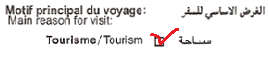 